 Award of Excellence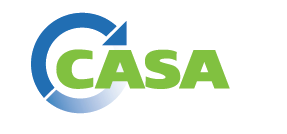 OverviewEstablished in 1996, the Award of Excellence is a statewide program that recognizes achievements in the clean water community that advance the utilization of renewable resources and promote efforts to achieve environmental sustainability and the protection of public health.EligibilityAll member agencies are eligible. Member agencies in partnership with associate members are also eligible. A separate award will be granted for small and large agencies in all categories. An agency or city is considered large or small based on the number of full-time employees. The review committee will determine the threshold between small and large agencies based on the applications submitted for each category. You can submit more than one application but cannot submit the same application in more than one category. Recipients from the prior year are not eligible to apply for an award in the same category in the following year. If you have applied for an award in the past, you must reapply to be considered for this year.Application period is from March 1 through April 30, 2021.Award CategoriesExcellence in Innovation and ResiliencyThis award recognizes efforts in the innovative application of technology or the development of new technology to the wastewater field (collection, treatment, wastewater and biosolids recycling, and renewable energy production). Technologies that are highly innovative and increase resilience, and/or which have broad application to the industry will be favorably considered. Excellence in Public Outreach/Education This award recognizes the development and implementation of programs that  impact or educate a segment of the local community on issues important to the industry. Recognition includes on-going programs, including education in schools, general public awareness or select target audiences.  Measurable results will be favorably considered.  Unique programs, and/or ones which can be readily replicated by other agencies, will also be favorably considered.Organizational Excellence This award recognizes excellence in managing the agency’s division, unit, or process. Submittals may focus on leadership/management practices, change management, strategies that promote organizational sustainability, organizational development, effective financial management, productivity, cost reductions, asset management, staffing resource utilization, labor relations, employee mentoring and development programs, or related subjects. Submittals that demonstrate measurable results and potential application to the industry will be favorably considered.Outstanding Capital Project This award recognizes exemplary wastewater capital projects. Submittals should highlight and will be judged on their unique or innovative design and construction applications, engineering applications, technical advancements, and/or difficult challenges of the project. InstructionsYou may apply for multiple categories. Submit a separate application for each category. You may not submit more than one application per category.Complete the application in its entirety. If a question does not apply to your program or project, state “not applicable” NA. Please limit your submission to four single-sided pages, single spaced of 11-point font.Do not exceed the maximum file size limit (4MB). Secured, password protected, or encrypted files are prohibited. You may include supporting information or references, preferably by way of public links. Links access is required for one year.Save as  a pdf file and submit as a single PDF document via email to awards@casaweb.org by Friday, April 30, 2021.Award of Excellence Application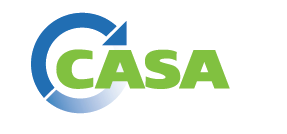 Member  InformationCASA Award of Excellence Application QuestionsPlease save you completed application as a PDF and send it, along with any related materials, via email to awards@casaweb.org by Friday, April 30 2021. Make sure links work in the PDF file.Agency name:Associate member (if applicable):Award category (Please choose one. If applying for more than one category, please complete a separate application for each award category)(   ) Excellence in Innovation and Resiliency(   )  Public Outreach/Education(   )  Organizational Excellence	(   )  Outstanding Capital Project	Project/Program titleNumber of member agency or city department full time employeesPerson completing applicationName:Email address:Phone number:Describe the activity/project in 150 words or less and link a high resolution photo.What was the time frame of the activity/project? How long has it been in operation?What were the goals and objectives of the activity/project?What were the results of the activity/project?  Were the goals and objectives met and, if so, how were they measured?What was the extent of participation in the activity/project by nominee, and or employees of the organization?Is the activity/project replicable by others?How does the program/project utilize sustainable practices? How does this project/activity meet the criteria of this award?Place Links to a video (You Tube), or website materials with the question response.Additional information: Please link high-resolution logos.